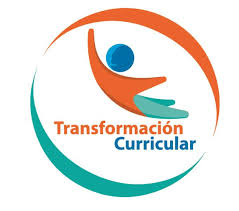 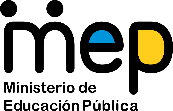 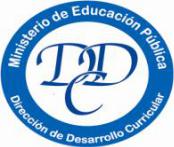 5. Guía de trabajo autónomo El trabajo autónomo es la capacidad de realizar tareas por nosotros mismos, sin necesidad de que nuestros/as docentes estén presentes. 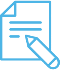 Me preparo para hacer la guía Pautas que debo verificar antes de iniciar mi trabajo.	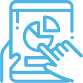 Voy a recordar lo aprendido y/ o aprender.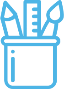  Pongo en práctica lo aprendidoAnexo 1 Resuelva el siguiente crucigrama: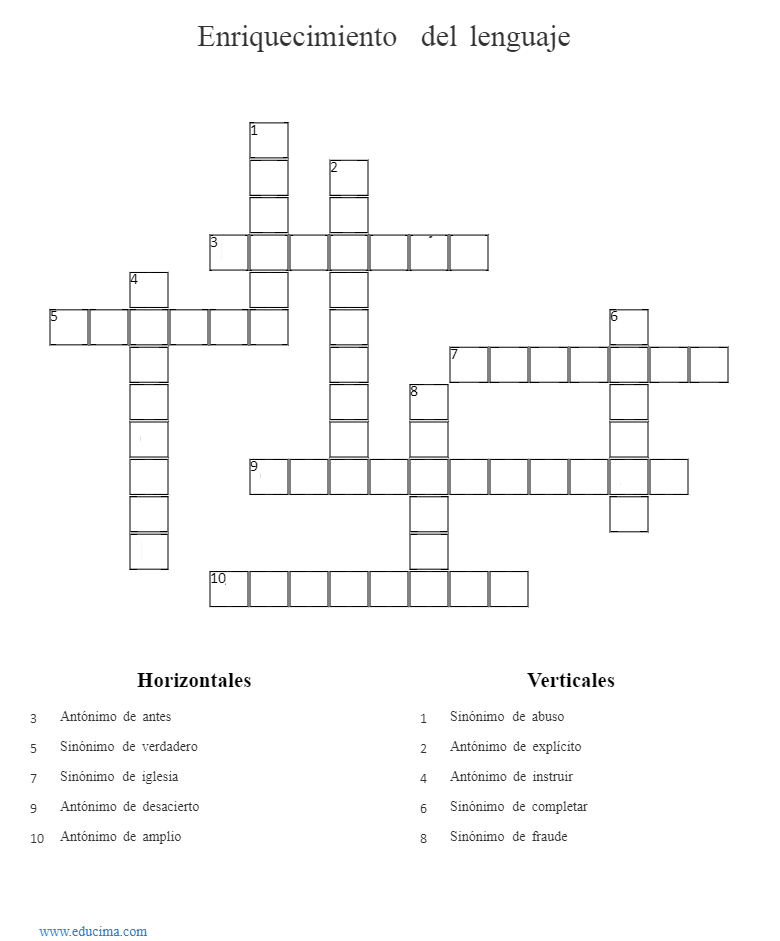 Respuestas para cotejar al final (no aparecen en orden):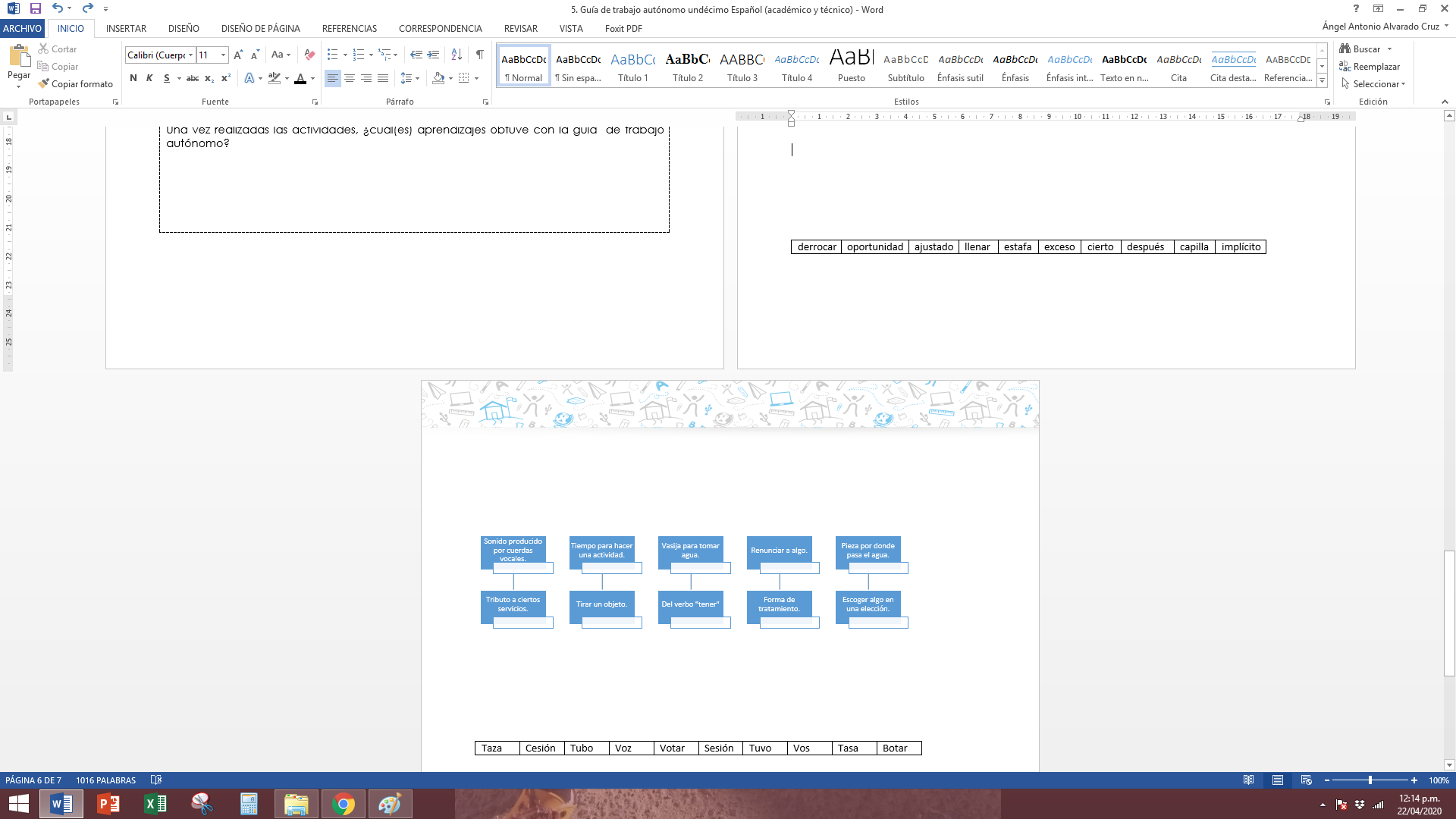 Anexo 2Relleno los cuadros indicados, con el ejemplo que completa la definición.Respuestas para cotejar al final (no aparecen en orden):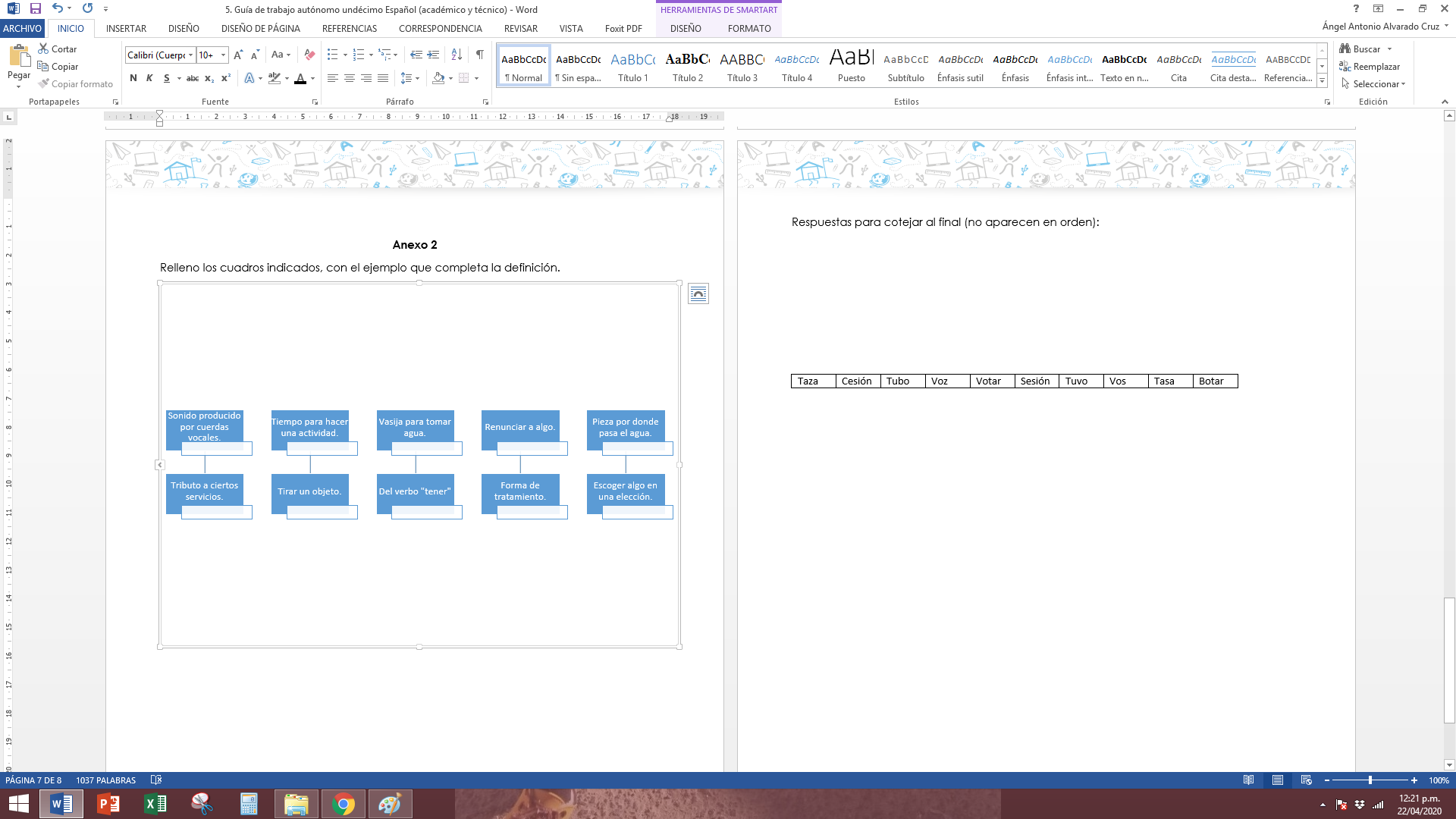 Anexo 3Centro educativo: Educador/a: Nivel: undécimo año (académico y técnico)Asignatura: EspañolMateriales o recursos que voy a necesitar Cuaderno, lápiz, borrador, lapicero, hoja en blanco.Ficha de lectura.Condiciones que debe tener el lugar donde voy a trabajar Un espacio en el hogar donde se sienta cómodo(a) para leer y realizar la actividad.Tiempo en que se espera que realice la guía 4 horasIndicaciones Antes de iniciar con la actividad:Recuerdo mis experiencias al escribir diversos tipos de textos en mi clase (redacciones, cuentos, poesías, etc.).Reflexiono sobre las recomendaciones que me brindaron mis profesoras(es).Puedo imprimir esta guía o resolverla en la computadora. Actividades para retomar o introducir el nuevo conocimiento.Reflexiono sobre las veces que, en años anteriores y quizá este lapso de curso lectivo, he tenido que construir un texto escrito:¿Cómo fue esa experiencia?¿Cómo me sentí?¿Hice uso de alguna herramienta?¿Elaboré un esquema de ideas?¿Escribí un borrador antes de elaborar el escrito final?¿Indagué información que me permitiera ampliar las ideas?¿Me cercioré de la veracidad de esa información?¿Respeté la autoría, por medio de citas, de las ideas de otras personas que utilicé en mi escrito?¿Realicé modificaciones en mis siguientes textos escritos, de acuerdo a recomendaciones que me dieron?¿Recordé la información de sinónimos, antónimos, parónimos, etc., al construir el texto?Indicaciones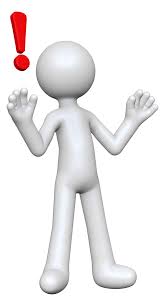 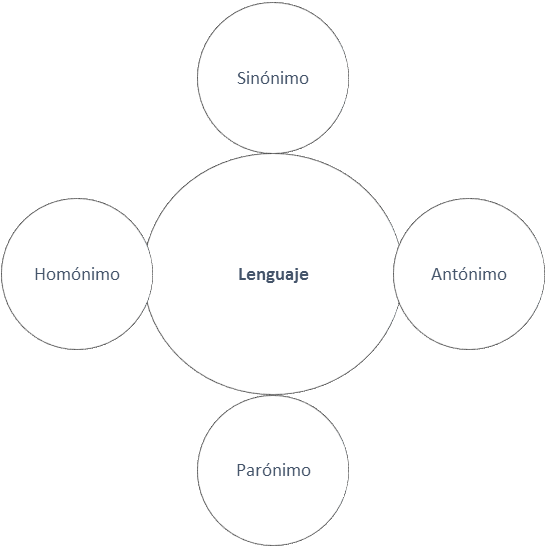 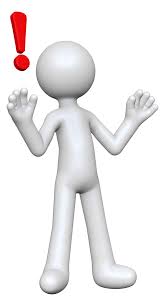 Reflexiono sobre los términos de sinónimos, antónimos,  parónimos y homónimos, y cuál es su importancia en la construcción de textos.Fuente: Real Academia Española © Todos los derechos reservadosPosterior a la anterior reflexión:Completo el crucigrama que aparece en el anexo 1, de acuerdo con los sinónimos y antónimos.Realice la actividad del anexo 2.Si no conoce algún término, puede hacer uso del diccionario.Por último, pienso en un tema que me permita poner en práctica los términos estudiados, con el objetivo de redactar un texto de una página (anexo 3). Por ejemplo, puedo aprovechar las emociones, sentimientos, ideas, etc., es decir, mi opinión con respecto a la situación del país, de la sociedad, de mi familia, o mi propia experiencia, producto de lo que se vive con respecto al COVID-19.Al finalizar, puedo compartirlo con mi familia o mis compañeros (si tengo a mi disposición las redes sociales).Indicaciones o preguntas o matrices para auto regularse y evaluarseCon el fin de reflexionar:Comprendí todas las indicaciones; en caso de que no, puedo volver a leerlas.¿Cómo me sentí al realizar los anexos?¿Cómo me sentí al realizar el texto escrito?¿Reflexioné sobre el tema por desarrollar?¿Qué puedo mejorar de mi trabajo?Con el trabajo autónomo voy a aprender a aprender Con el trabajo autónomo voy a aprender a aprender Reviso las acciones realizadas durante la construcción del trabajo.Marco una X encima de cada símbolo al responder las siguientes preguntas Reviso las acciones realizadas durante la construcción del trabajo.Marco una X encima de cada símbolo al responder las siguientes preguntas ¿Leí las indicaciones con detenimiento?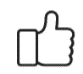 ¿Busqué en el diccionario o consulté con un familiar el significado de las palabras que no conocía?¿Me devolví a leer las indicaciones cuando no comprendí qué hacer?¿Indagué sobre los significados de sinónimos, antónimos, homónimos y parónimos?¿Investigué sobre el tema del cual iba a escribir?¿Apliqué la temática abordada cuando construí mi texto?Con el trabajo autónomo voy a aprender a aprenderCon el trabajo autónomo voy a aprender a aprenderValoro lo realizado al terminar por completo el trabajo.Marca una X encima de cada símbolo al responder las siguientes preguntasValoro lo realizado al terminar por completo el trabajo.Marca una X encima de cada símbolo al responder las siguientes preguntas¿Leí mi trabajo para saber si es comprensible lo escrito o realizado?¿Revisé mi trabajo para asegurarme si todo lo solicitado fue realizado?¿Me siento satisfecho con el trabajo que realicé?Explico¿Cuál fue la parte favorito del trabajo?¿Qué puedo mejorar, la próxima vez que realice la guía de trabajo autónomo?Explico¿Cuál fue la parte favorito del trabajo?¿Qué puedo mejorar, la próxima vez que realice la guía de trabajo autónomo?Autoevaluación de mi desempeñoAutoevaluación de mi desempeñoAutoevaluación de mi desempeñoValoro lo realizado al terminar por completo el trabajo.Marca una X encima de cada símbolo al responder las siguientes preguntasValoro lo realizado al terminar por completo el trabajo.Marca una X encima de cada símbolo al responder las siguientes preguntasValoro lo realizado al terminar por completo el trabajo.Marca una X encima de cada símbolo al responder las siguientes preguntas¿Conseguí ejemplos de sinónimos, antónimos, homónimos y parónimos,  en diferentes textos, entre ellos el diccionario?¿Cité ejemplos de sinónimos, antónimos, homónimos y parónimos presentados en diferentes textos?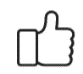 ¿Conseguí ejemplos de sinónimos, antónimos, homónimos y parónimos,  en diferentes textos, entre ellos el diccionario?¿Encontré similitudes y diferencias entre los ejemplos de sinónimos, antónimos, homónimos y parónimos presentados en diferentes textos?¿Conseguí ejemplos de sinónimos, antónimos, homónimos y parónimos,  en diferentes textos, entre ellos el diccionario?¿Contrasté los ejemplos de sinónimos, antónimos, homónimos y parónimos presentados en diferentes textos?¿Utilicé nuevos ejemplos de sinónimos, antónimos, homónimos y parónimos, para enriquecer la expresión y comprensión oral, y escrita?¿Anoté las ideas generales, de los usos de los ejemplos encontrados de sinónimos, antónimos, homónimos y parónimos?¿Utilicé nuevos ejemplos de sinónimos, antónimos, homónimos y parónimos, para enriquecer la expresión y comprensión oral, y escrita?¿Distinguí las ideas principales, de los usos de los ejemplos encontrados de sinónimos, antónimos, homónimos y parónimos?¿Utilicé nuevos ejemplos de sinónimos, antónimos, homónimos y parónimos, para enriquecer la expresión y comprensión oral, y escrita?¿Empleé con propiedad los sinónimos, antónimos, homónimos y parónimos?¿Desarrollé textos orales y escritos, a partir de la aplicación de sinónimos, antónimos, homónimos y parónimos?¿Esquematicé los ejemplos de sinónimos, antónimos, homónimos y parónimos?¿Desarrollé textos orales y escritos, a partir de la aplicación de sinónimos, antónimos, homónimos y parónimos?¿Describí aspectos relevantes para la aplicación de sinónimos, antónimos, homónimos y parónimos?¿Desarrollé textos orales y escritos, a partir de la aplicación de sinónimos, antónimos, homónimos y parónimos?¿Produje textos orales y escritos, atendiendo al uso de sinónimos, antónimos, homónimos y parónimos?Una vez realizadas las actividades, ¿cuál(es) aprendizajes obtuve con la guía  de trabajo autónomo?Una vez realizadas las actividades, ¿cuál(es) aprendizajes obtuve con la guía  de trabajo autónomo?Una vez realizadas las actividades, ¿cuál(es) aprendizajes obtuve con la guía  de trabajo autónomo?Tema: